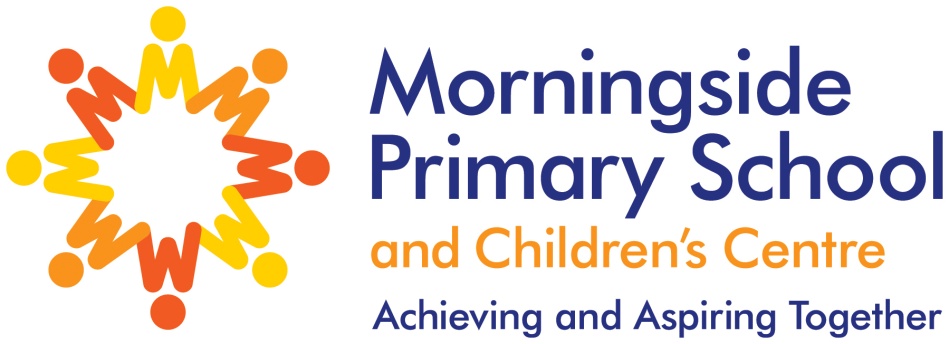 What to do if your child shows symptoms of COVID-19If your child falls ill at school, you will be contacted to collect them.COVID-19 SYMPTOMSIf you, your child or anyone within your household develops any of the following symptoms, whether at school or at home, you must self-isolate for 10 days and book a test.a new persistent coughloss of taste or smella high temperature
 Tests can be accessed through the NHS website or by calling 119.
 
TESTING
All children and members of their households in England have access to testing if they display symptoms of COVID-19, including children under 5. A positive test will ensure rapid action to protect other children and staff in their setting.
 
NHS TEST AND TRACE
Anyone who tests positive for COVID-19 will be contacted by NHS Test and Trace and will need to share information about who they have recently been in contact with. This could include household members, people with whom they have been in direct contact, or within 2 metres for more than 15 minutes.
 
People identified as having been in close contact with someone who has a positive test must stay at home for 14 days, even if they do not have symptoms, to stop unknowingly spreading the virus. Further information about Test and Trace is available here.